1. 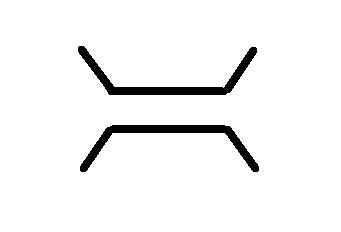 KostelJeskyně Most 2. 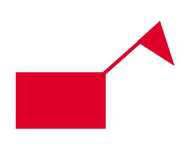 RestauraceKapleHájovna3.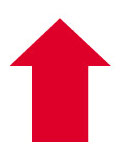 NemocniceVinice Hrad, zámek4.  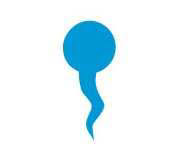 ŽeleznicePramenPropast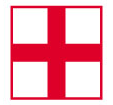 RestauraceZáchranná stanice Bažiny, močály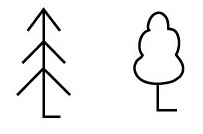 KostelVýznamný stromSkála 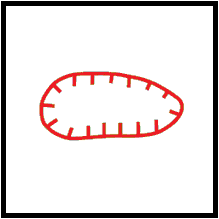 Propast Cesta  Kruhový objezd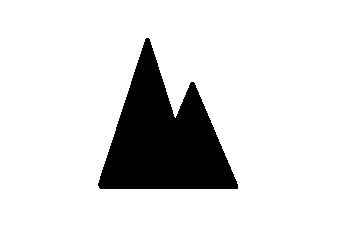 Údolí Osamělé stromy Osamělé skályZAČÁTEK ÚSEKU TOPOGRAFICKÉ ZNAČKYKONEC ÚSEKU TOPOGRAFICKÉ ZNAČKY